Муниципальное дошкольное образовательное учреждение                      « Пролетарский детский сад комбинированного вида « Радуга »КОНСПЕКТОРГАНИЗОВАННОЙ ОБРАЗОВАТЕЛЬНОЙДЕЯТЕЛЬНОСТИ НА ТЕМУ:Воспитатели: Бажанова Ю.В.                  Нехаева Т.В.      Учитель-логопед: Головлева Н.В.Апрель, 2014 годПрограммное содержание:Развитие общей и мелкой моторики.Актуализация словаря по теме.Закреплять умение подбирать обобщающее слово.Учить образовывать относительные прилагательные и включать их в предложения.Активно использовать и употреблять в речи близкие по значению глаголы: жарить, варить, печь, кипятить.Учить грамматически правильно строить предложения из 4-5 слов.Расширять представления о продуктах питания, их значении для здоровья человека.Развивать творческие способности, зрительное восприятие, произвольное внимание, память, логическое мышление, слуховое внимание.Воспитывать умение работать в коллективе, умение выслушивать своих товарищей.Оборудование: предметные картинки по теме «Продукты питания», прозрачные баночки с различными крупами, мяч, телевизор, DVD-плеер, флешка со слайдами, музыка по выбору воспитателя, карточка-раскраска «Четвертый лишний», наборное полотно, восковые мелки, влажные салфетки, костюм пекаря, угощение, сувениры.Методы и приёмы: беседа, объяснение, вопросы, поощрение, указания, дополнения, совместные действия, дидактические игры и упражнения, рассматривание.Предварительная работа:беседа о продуктах питания и о профессии пекаря; разговор с детьми о различных блюдах; заучивание и отгадывание загадок; чтение художественной литературы; дидактическая игра «Четвертый лишний»; художественное творчество (раскрашивание восковыми мелками).Ход занятияВоспитатель:- Ребята. Сегодня мы повторим с вами, какие бывают продукты, вспомним, как готовят пищу, будем учиться образовывать новые слова, составлять предложения и задавать вопросы. Но сначала посмотрите сюда (на наборном полотне выставлена картинка изображающая профессию пекаря), кто это за человек?Дети:- Это пекарь.Воспитатель:- Правильно, давайте вспомним, как пекарь выпекает из муки хлеб, ватрушки, булочки.Пальчиковая гимнастика «Пекарь».Дети:Пекарь, пекарь, из муки испеки нам колобки.(выполняют круговые движения ладонями - имитация скатывания колобка)Да сушки - Ванюшке,Да баранки - Танюшке,Да бублики - Мишке.Да калачи - Маришке.(поочередно соединяют большие пальцы обеих рук с остальными пальцами - упражнение «колечки»).Входит Пекарь.Пекарь: Здравствуйте, дети! Вы, конечно, узнали меня? Правильно, я - Пекарь и пришёл в гости к вам узнать, что вы знаете об этой профессии и связанное с ней. Пришёл я не с пустыми руками, а с заданиями.Игра «Угадай-ка» (загадывает детям загадку)Встанем мы, когда вы спите,И муку просеем в сите,
Докрасна натопим печь,
Чтобы хлеб к утру испечь.
(Пекари.)                                                                  Мы ржаные Кирпичи                                                                  В жаркой испекли печи.
                                                                  На машину загрузили-
                                                                  Покупайте в магазине!                                                                                             (Хлеб)Пекарь: А вы знаете загадки? (дети загадывают загадки)Подготовим место,Раскатаем тесто.Вот повидло, вот творог.Мы хотим испечь... (пирог)                                                                                   Спрыгнул он со сковородки,                                                                                    Подрумяненный в середке.                                                                                    Знать, готов еще один                                                                                     С пылу с жару тонкий... (блин)Из крупы ее сварили,                                          Посолили, подсластили.Эй, ну где же ложка наша?!Так вкусна на завтрак... (каша)                                                                                   Теплый, мягкий и блестящий,                                                                                   С корочкой такой хрустящей!                                                                                   Спросим мы у детушек:                                                                                   «Что же это?»    (хлебушек)Пекарь: Молодцы! Теперь я точно знаю, что дети в детском саду знакомятся с разными профессиями.Упражнение «Вопрос – ответ».Воспитатель: Что делает пекарь?Дети: Пекарь печёт хлеб, батоны и т.д.Воспитатель: Из чего пекарь испёк сушки, калачи, бублики?Дети: Пекарь испёк сушки, калачи, бублики из муки.Воспитатель: Назовите другие продукты из муки.Дети: Макароны, пироги, печенье и т.д.Воспитатель: Продукты из муки - какие?Дети: Мучные.Воспитатель: А продукты из мяса?Дети: Мясные.Воспитатель: Давайте назовем продукты из мяса. (Ответы детей)Воспитатель: Ребята, отгадайте загадку: «Жидкое, а не вода, белое, а не снег».Дети: Молоко.Воспитатель: Давайте назовем продукты из молока.Дети: Из молока делают творог, масло, кефир:Воспитатель: Продукты из молока - какие?Дети: Молочные.Грамматические упражнения. (Учитель - логопед)Игра «Что приготовить?» (образование относительных прилагательных).Логопед: Ребята, а давайте с вами будем составлять предложения.Дети рассматривают и называют крупы в приготовленных прозрачных баночках (манка, гречка, рис, геркулес, горох, пшено, овсянка). Каждый ребёнок берёт одну баночку с крупой и составляет предложения.Дети. В баночке пшено. Из пшена можно сварить пшенную кашу. И т.д.Логопед: А сейчас поиграем в другую игру. Игра «Думай   и отвечай» (с мячом). (Логопед бросает мяч ребёнку и задаёт вопросы).Логопед:  Котлеты варят или жарят? Назови, что ещё жарят?Ребёнок:  Рыбу, яйцо, картофель.Логопед: Хлеб пекут или тушат? Назови, что ещё пекут?Ребёнок: Пироги, торты, печенье.Логопед: Молоко кипятят или варят? Назови, что ещё варят?Ребёнок: Кашу, суп, компот, макароны.Логопед: Как назвать, одним словом капусту и морковь?Дети: Овощи.Логопед: Начинка из овощей, какая?Дети: Овощная.Логопед: Как назвать, одним словом малину и землянику?Дети: Ягоды.Логопед: Начинка из ягод, какая?Дети: Ягодная.Логопед: Какие вы у меня молодцы!Воспитатель: А сейчас, ребятки, внимательно смотрите!(показ слайдов к сказке «Маша и Медведь»)Упражнение «Пирожки с начинкой».Воспитатель: Вспомните, как называется эта сказка. Для кого Маша пекла пироги? Как вы думаете, с чем Маша могла испечь пирожки для бабушки и дедушки?Дети узнают знакомую сказку и образуют соответствующее прилагательное.Дети. Это капуста. Маша испекла капустный пирог. Малина - малиновый, морковь - морковный, земляника - земляничный, гриб - грибной, рыба - рыбный.Физкультминутка.Проводится игра с речевым сопровождением «Маша и медведь».(Дети идут по кругу на внешней стороне стопы, имитируя походку медведя). Медведь: Сяду на пенёк, съем пирожок.Машенька (грозит пальчиком): Высоко сижу, далеко гляжу. Не садись на пенёк, не ешь пирожок. Неси бабушке, неси дедушке.Игра повторяется 2-3 раза. Роль Машеньки исполняют разные дети.Воспитатель: Молодцы! Ребятки, посмотрите, Пекарь оставил нам последнее задание. Давайте посмотрим какое!Графическое задание «Четвёртый лишний» ( выполняется за столами восковыми мелками).Итог занятия.Воспитатель вместе с детьми повторяет названия продуктов (молочные, мучные, мясные), уточняет значение разнообразной пищи для здоровья человека и всех людей.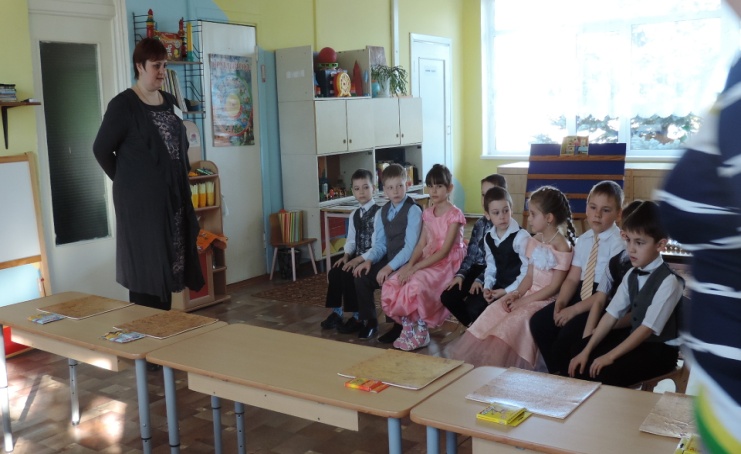 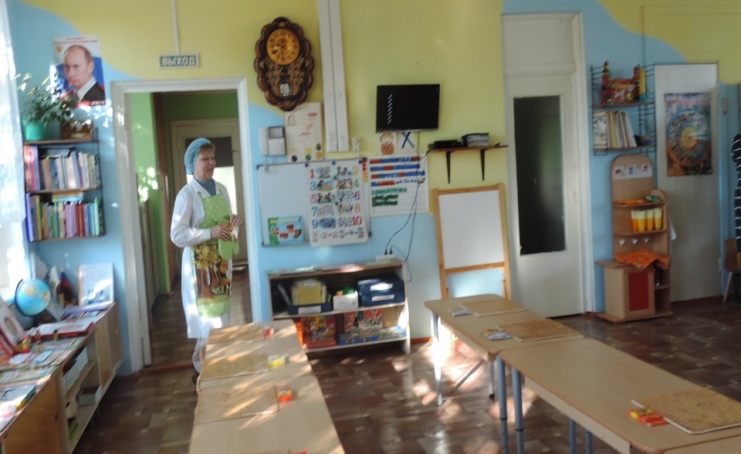 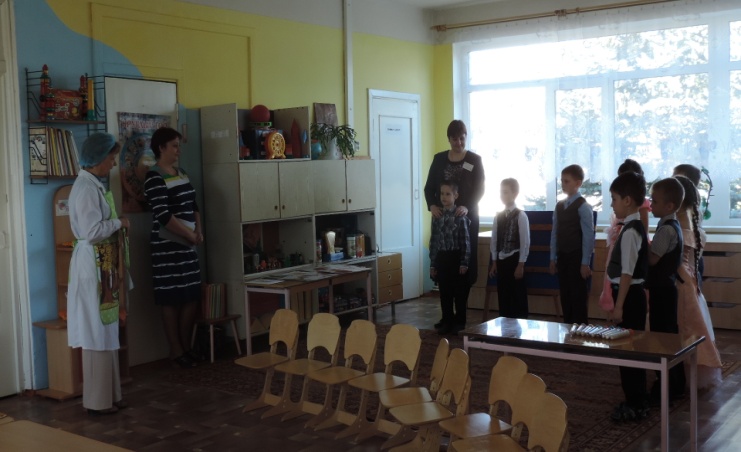 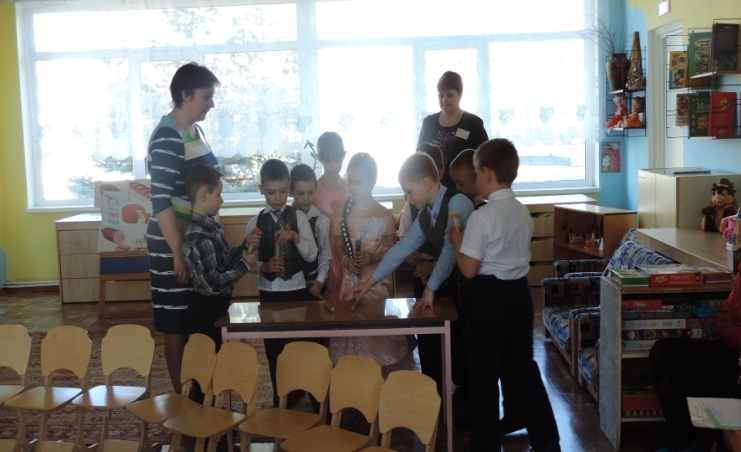 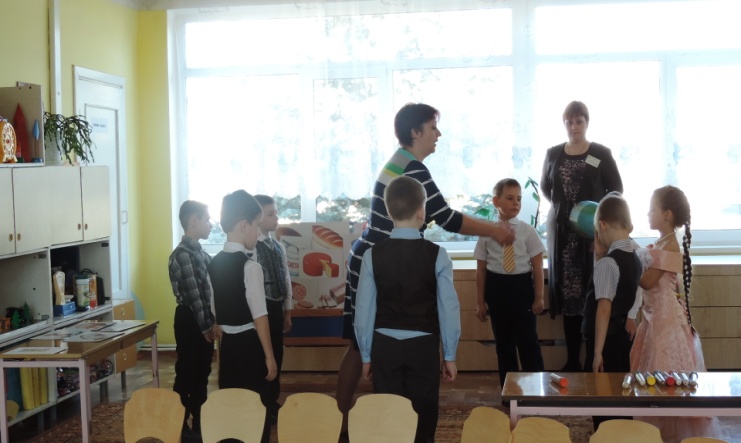 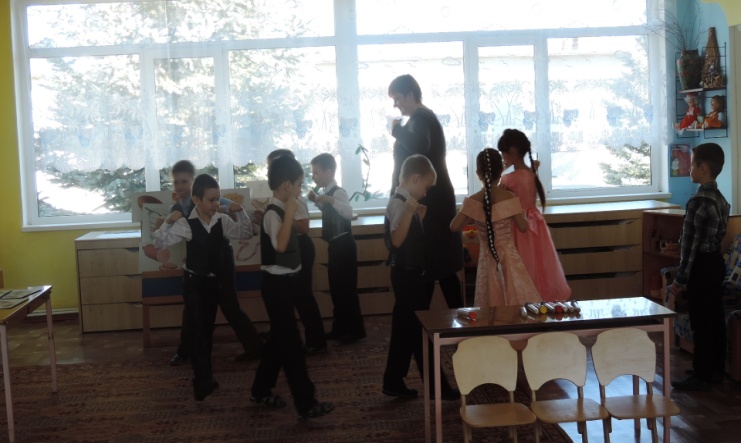 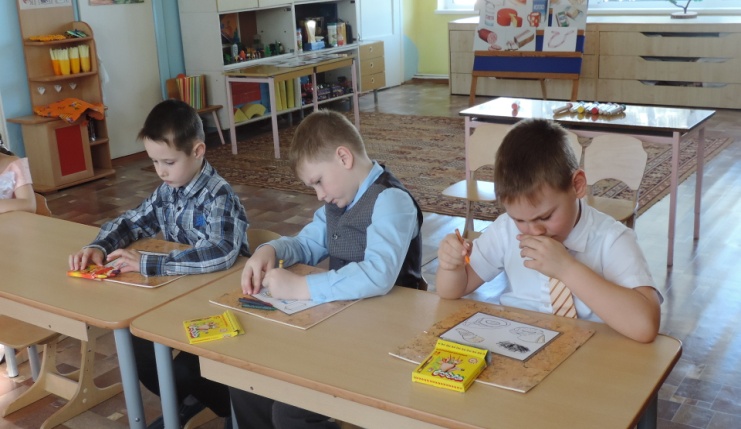 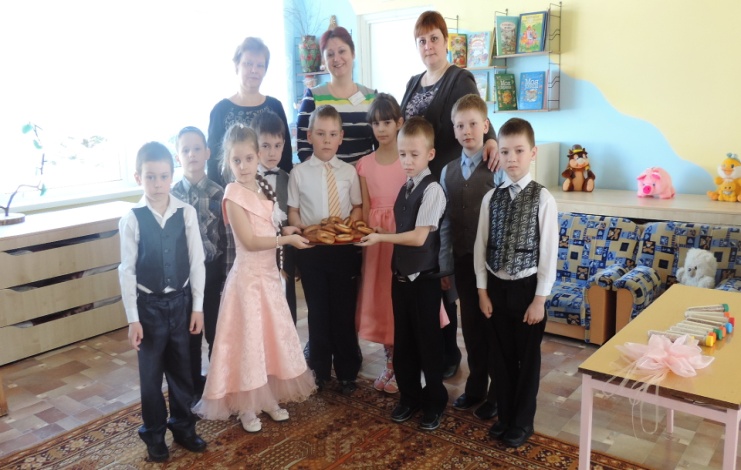 